LAWS3100 NotesIncome Tax LawVimal SinghLecture 1: Taxation in AustraliaBasicsWhat is tax?Tax is a contribution levied on persons, property or business in support of government. A compulsory exaction of money by a public authority for public purposes, enforceable by law. The process of raising money for the purposes of government by means of contributions from individual persons.Peculiarities of our Australian income tax system?Adam Smith’s cannons of taxation: Economic tax administration, Convenience or ease of use, Equity, CertaintyLack of tax policyOngoing reviews of our tax systemPrivate and public tax ruling systemFringe benefits are taxed in hands of employer, not employeeEverywhere else in the world FB employees are taxed, not employers.Deductions available for employees for work expenses they incurDrycleaning, Charity donations etc…Franking credits available for shareholders who receive dividendsOnly Australia + NZ have Franking credits. The consequences of using discretionary family trusts to operate businessesNegative GearingNot unique to Australia, but still fucking weird. Income Tax12-month liability, e.g. 1 July 2018 to 30 June 2019Liability determined after 30 June 2019 -> PAYG System Tax Based on Taxable Income Income Tax = Taxable Income x Tax Rate – Tax OffsetsNot Everyone receives Tax Offsets Taxable Income = 	Assessable Income - DeductionsAssessable Income = Ordinary Income + Statutory Income Ordinary Income comes fromIncome from EmploymentIncome from BusinessIncome from PropertyDeductions = General Deductions (Not capital) + Specific DeductionsGeneral Deductions comes fromExpenses to earn: Income from EmploymentExpenses to earn: Income from BusinessExpenses to earn: Income from Property Everyone MUST KEEP a record of their accounting profitEveryoneWho administers the Federal Tax SystemUnderstanding Different Taxpayers and their IncomeEXAMPLE: Pty Ltd company with 1 Shareholder and 1 DirectorCompaniesAccounting Records Profit before Tax + Depreciation (Dep. Can’t be taxed, so needs to be added back)These two will be used to work out Taxable income (Covered in Lecture/Topic 2)Profit After tax, will then be used to pay dividends or reinvested back into the company.Salary Expense IndividualsDividends + Franking CreditsAn individual can only receive money from a company legally from Dividends.SalaryCan be employed by THE businesses, in the form of a Salary and be taxed on a PAYG basisLoansAnti Avoidance Provisions Prevents individuals from taking loans from the business to avoid paying tax. If done, it is then treated as a dividend and will not receive FC (which act as Tax Offsets)Sole traders cannot take salaries as they are the business Partnerships have a TFN to track profit allocations In-Class Question 1How many tax returns will Bill lodge if he gets the following:How many tax returns will Bill lodge if he gets the following:A salary from his fulltime employment at UQRent from an investment property he owns jointly with his wifeDividends from shares he owns in the Bank of QueenslandA distribution from a discretionary trust, paid to him as a beneficiaryIncome from his home-grown vegetable stall at the Redcliffe market that operates every last Saturday of the monthBusiness income from a consultancy business called Bill’s Consultancy Taxes Payable on taxable income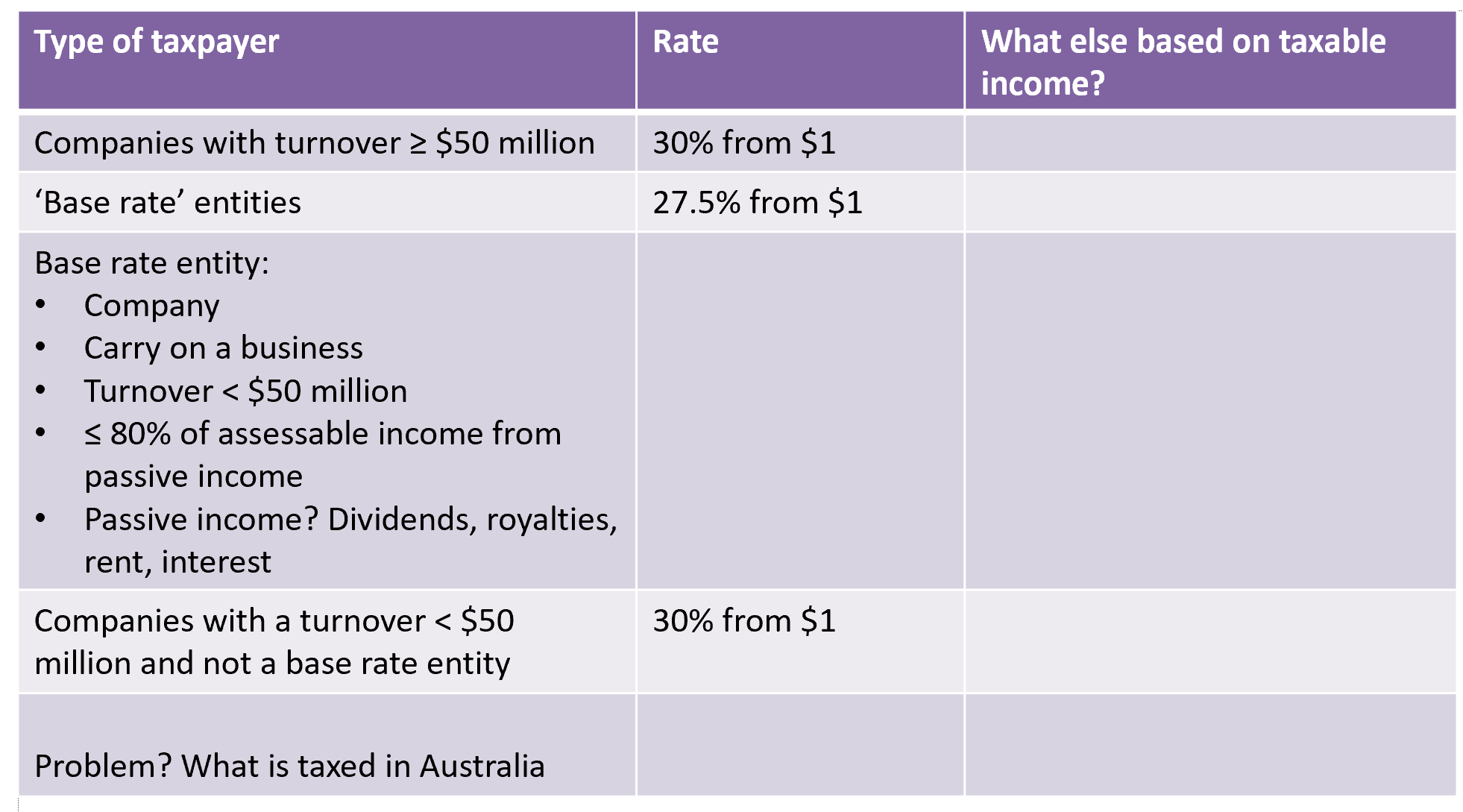 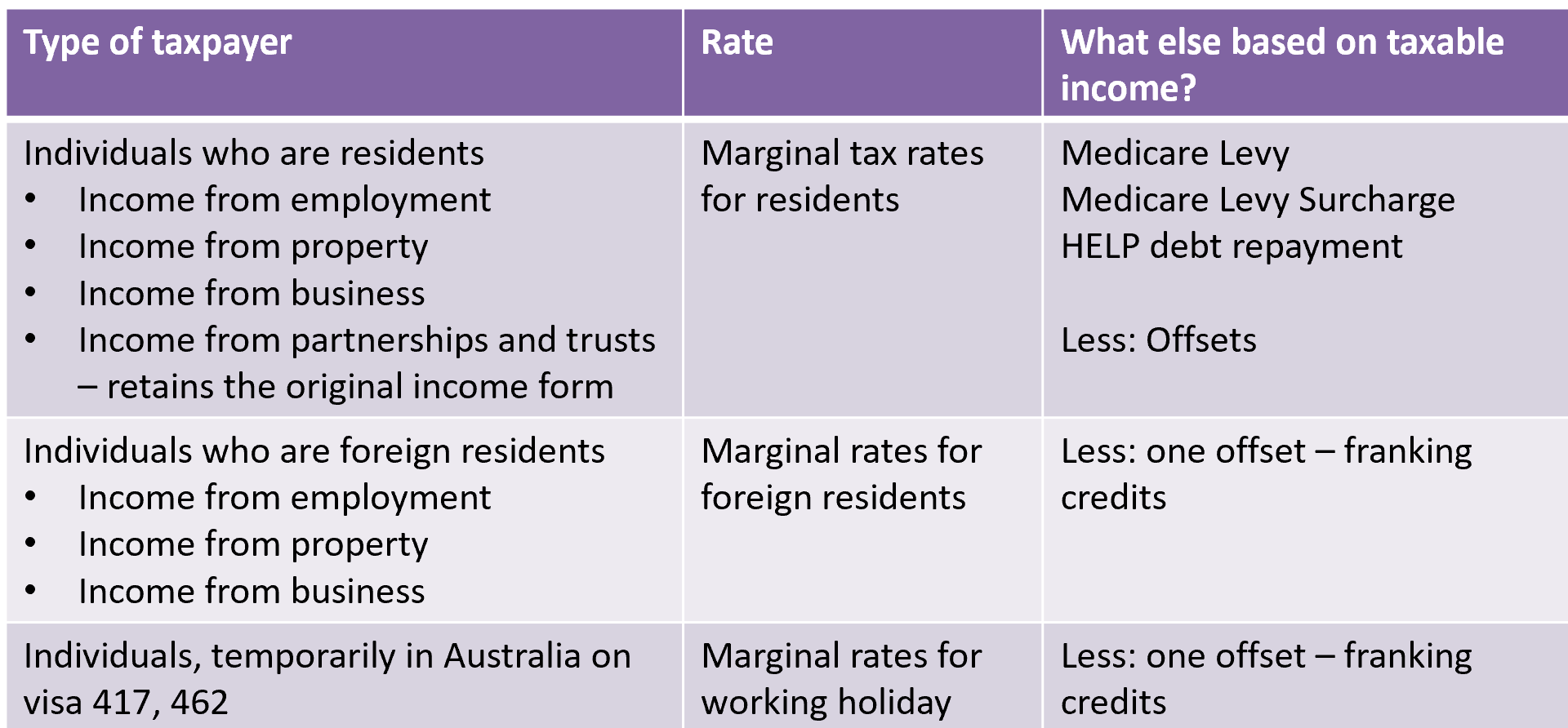 Income Tax Rate for Resident Individuals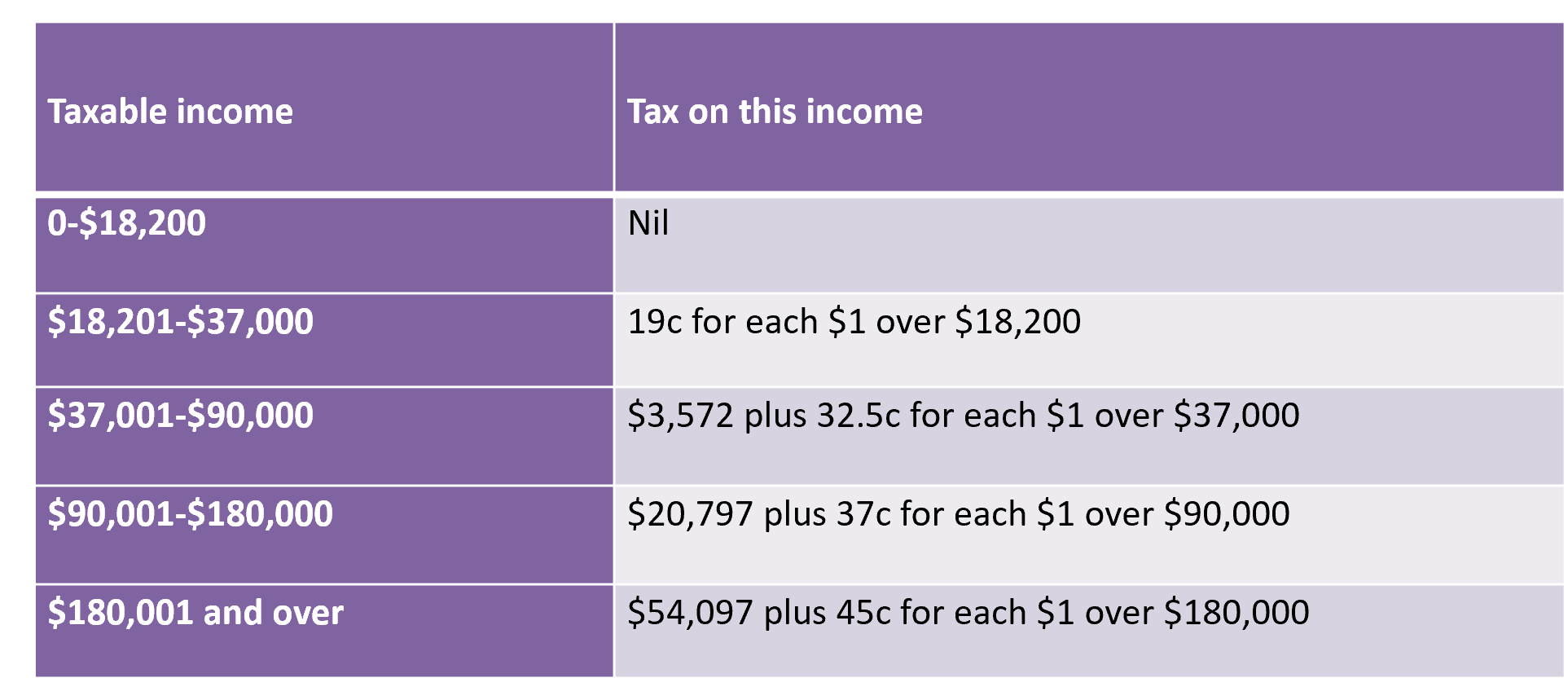 Income Tax Rates for Foreign Resident Individuals 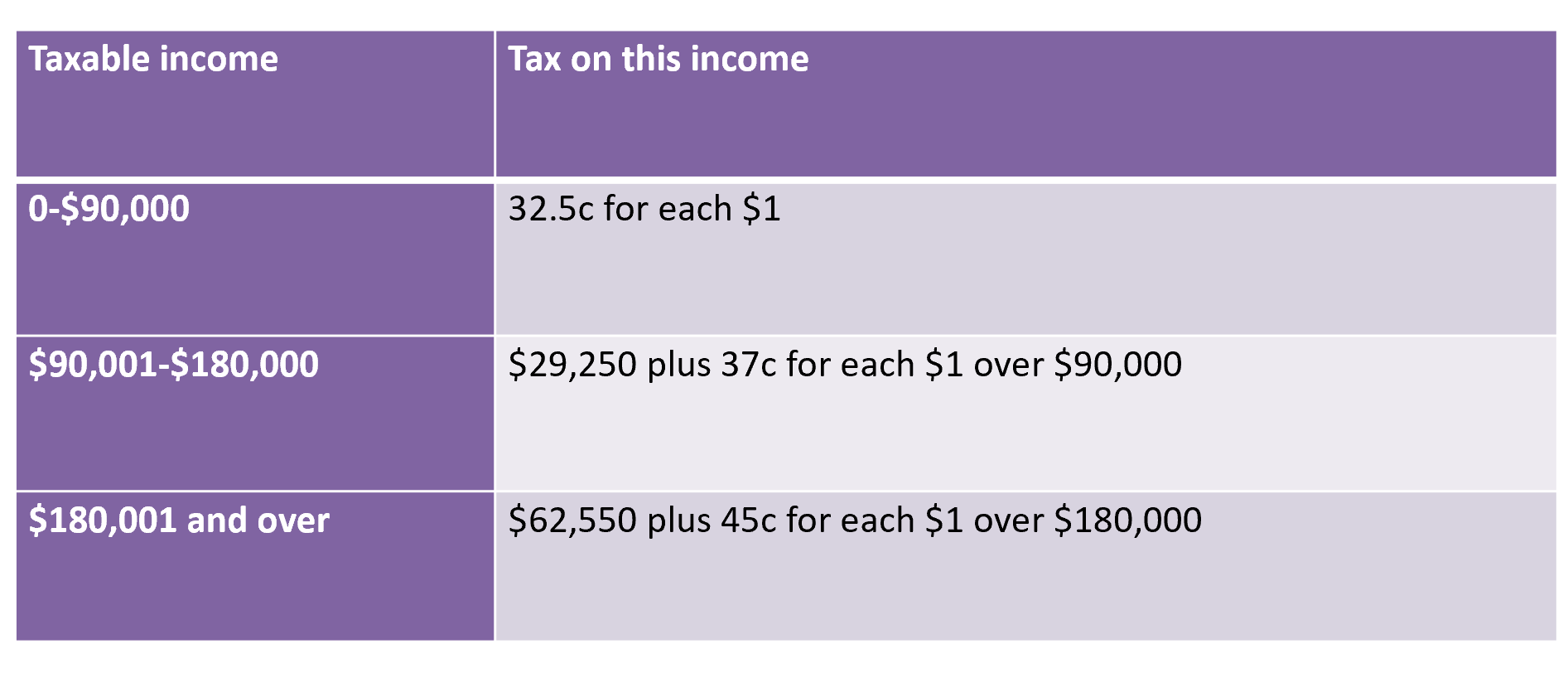 SBEs (Small Business Entities)Focus of government economic policyUsually a presumption of ‘carrying on a business’Incorporated and unincorporated SBEsRange of tax concessions, turnover driven – You have to identify, this is a questionNotable ConcessionsCGT concessions, < $2 million turnover | Topic 6SBE accelerated asset write offs, < $10 million turnover | Topic 4Unincorporated Small Business Income Tax Offset, < $5 million | Topic 1Medicare Levy Funds access to Medicare benefitsOn top of basic tax payable | Remitted via PAYG= Taxable income * 2%Exceptions: 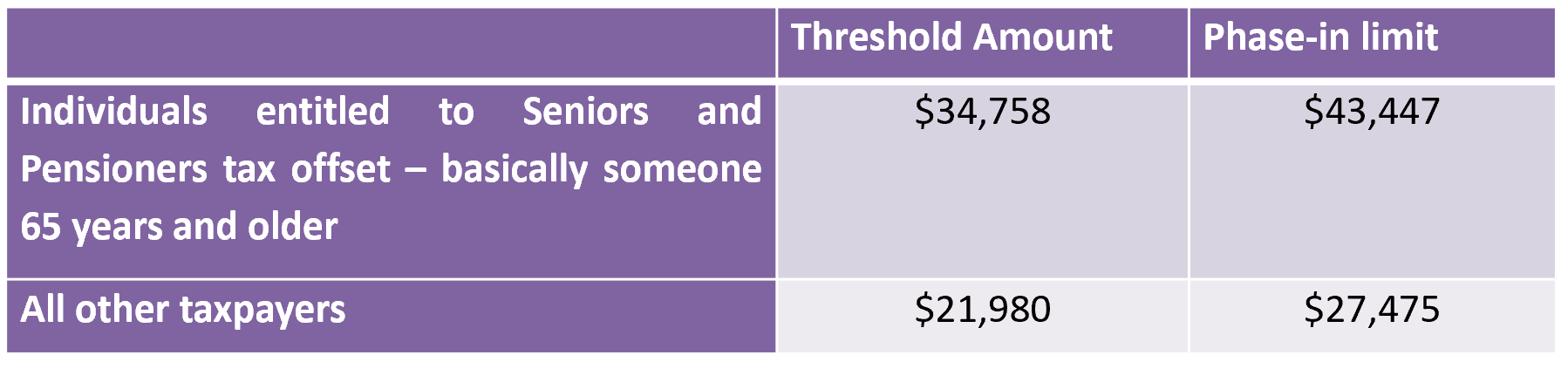 If taxable income > threshold but < phase in limit, the Medicare Levy = 10% of excess above threshold. Medicare Levy Surcharge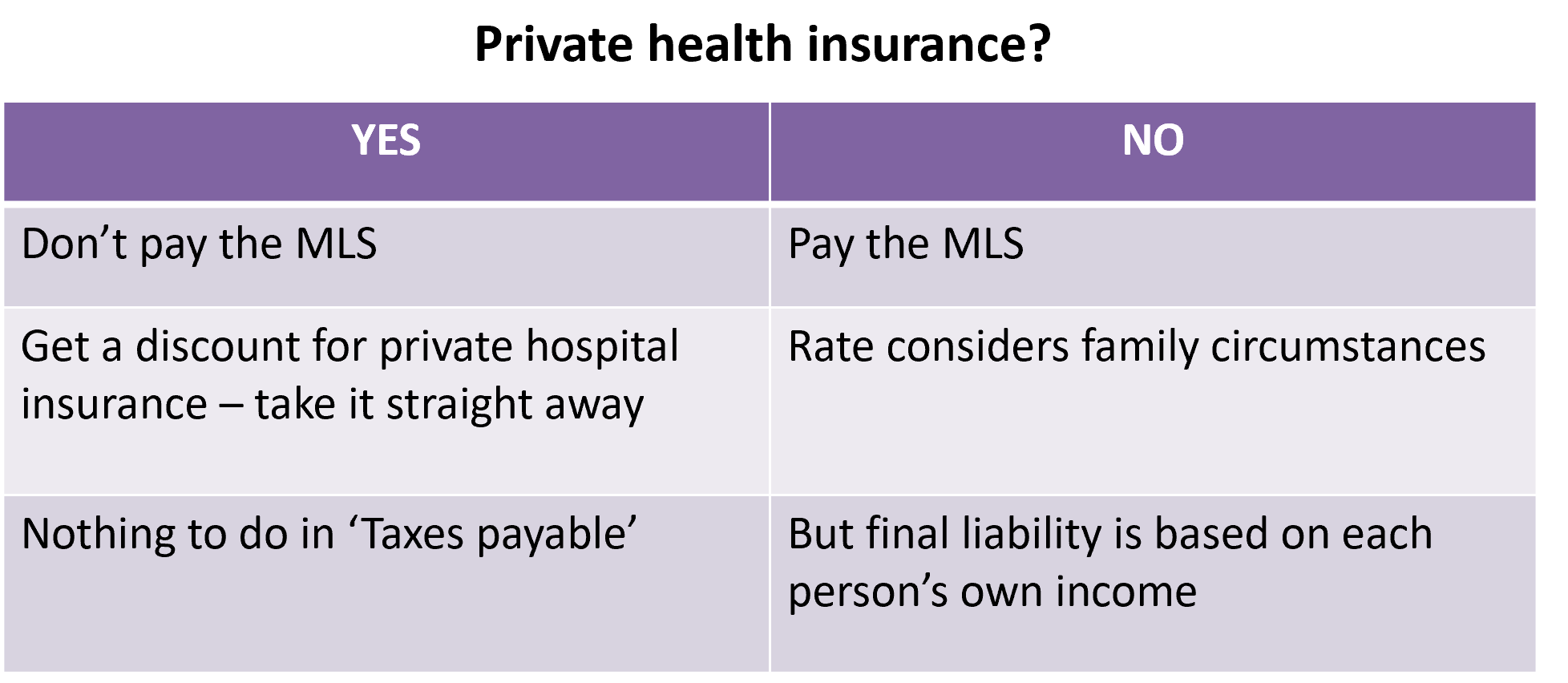 MLS only applies once you earn $90,000 or more. Better to apply when you’re younger to private insurance due to getting a lower premium as opposed to applying later and getting a higher one.Medicare Levy Surcharge Calculation Step 1: Determine the ‘Income for surcharge purposes’Taxable Income+ Net Financial Investment Loss+ Net Rental Property Loss+ Reportable Fringe Benefits+ Reportable Superannuation contributions+ Exempt foreign employment income MUST write out all the elements of formula in wordsIf the taxpayer has a spouse, determine the ‘Income for surcharge purposes’ for the taxpayer and their spouse Lecture 6: Trading StockWhat is Trading Stock? Requires ‘carrying on a business’ Section 70-10: ‘Anything produced, manufactured, or acquired that is held for the purposes of manufacture, sale or exchange in the ordinary course of business and livestock’ – Must be the primary purpose. Contrast trading stock and capital assets That which is attributed to it by legal and commercial people for accounting and other purposesLand?Shares?Spare parts used to repair the taxpayer’s capital assets?Items available for rent or hire?Consumable?Includes shares in the hands of a share traderIncludes Goods-in-transit shipped ‘CFI’ All States Frozen Foods vs FCTSpare Parts and supplies used by a business performing repair work for customers/clients Packaging materialsTrading stock if it is closely associated with the core goodsPackaging for a carton of beer (YES)Plastic bags provided at checkout (NO)Raw Materials = trading stockWork in progress end of the year Manufacturing (YES)Professional Services Business aka lawyers, accountants e.g. (NO)Trading Stock | Tax Treatment Sales of trading stock are assessable under s6-5The cost of acquiring trading stock is deductible under s8-1Section 70-40 | the closing value for one year becomes the opening value for the next yearSection 70-35 (2) | where the value of closing stocks exceeds opening stock the difference is included in assessable income Section 70-35 (3) | where the value of opening stock exceeds closing stock the difference is included as an allowable deduction  Valuation of Opening Trading StockSection 70-40 | value of opening stock = Closing stock from previous income year What if you start a business in the current year? Valuation of Closing Trading StockSection 70-45 | Elect to value each item of trading stock on hand at the end of an income year at: Its cost price; or Its market selling value; or Its replacement valueCan use a different method for valuing different items But value chosen -> Opening stock value in the next year ALWAYS choose lowestIf that means closing > opening -> Smaller IncomeIf that means opening > closing -> Larger deduction Cost price: Absorption costing in a manufacturing business (YES) Standard costing in a manufacturing business (YES)LIFO (NO)Direct Costing (NO) Market selling value: Usual price charged to ‘usual’ customers Replacement value: At end of income year Or lower if stock is obsolete Valuation of Obsolete Trading StockObsolescence Going out of use, going out of date, becoming unfashionable or becoming outmoded (i.e. becoming obsolete)Is out of use, out of date, unfashionable or outmoded (obsolete stock)Provided adequate documentation supporting the calculation, fair and reasonable value of obsolete stock | TR 93/23 When to claim a deduction for trading stock purchases? INCOME TAX ASSESSMENT ACT 1997 - SECT 70-15In which income year do you deduct an outgoing for trading stock? (1)  This section tells you in which income year to deduct under section 8-1 (about general deductions) an outgoing incurred in connection with acquiring an item of * trading stock. (The outgoing must be deductible under that section.)(2)  If the item becomes part of your * trading stock on hand before or during the income year in which you incur the outgoing, deduct it in that income year.(3)  Otherwise, deduct the outgoing in the first income year:a.  during which the item becomes part of your * trading stock on hand; orb. for which an amount is included in your assessable income in connection with the disposal of that item.When to claim a deduction for trading stock purchases? When trading stock is ‘on hand’ Legal ownership isn’t a pre-requisite Physical possession isn’t a pre-requisiteAll States Frozen Foods Pty Ltd When the taxpayer has ‘dispositive power’ When an amount is included in assessable income in connection with the disposal of the trading stock – Tax Accounting, Topic 2The Relationship between Trading Stock and Capital Gains Tax Event K4 Section 70-30 | Starts holding as trading stock an item which they already own but does not hold as trading stock Capital asset becomes trading stock. Calculate GST Proceeds, choose; Cost or Market ValueAcquisition cost for stock, deduction s 8-1, value proceeds for Capital Gains Tax (CGT)Trading Stock Lost or Destroyed Deduction s 8-1 when purchased Now, not included in closing stockTherefore, no additional deduction needed Amounts received as compensation for lost or destroyed stock | Assessable Income | S 6-5, if not ordinary income -> s 70-115 Lecture 6 – Trading Stock Study Notes Section: Division 70 of ITAA97 contains most of the provisions related to trading stock. The division contains a large number of sections that each deal with a particular aspect of trading stock. To show you understand answer, you must provide sufficient explanation next to answer (using same definitions/terminology) as in the legislation Not required to state specific section numbers. However, Div 70 must be added to answer to indicate you are using the special provisions for trading stock.Common definitions or descriptions you should use in answers3 Options: Cost PriceMarket selling valueReplacement value Add the value to each. Explain why you select whichever methodState value of opening stock (OS) = to value of closing stock (CS) from previous income year State whether you are using market value or market selling value When trading stock is disposed of on terms other than usual market value or when gifted consider the following:Disposal was made outside of the ordinary course of business If yes, Assessable income includes the market value of the stockAnswer would read as “Stock disposed outside the ordinary course of business, include market value into assessable income”Example of this is sell stock to family members at reduced price (which is different to what is charged to public), or when you give willingly trading stock to family members and charge nothingWhen a business stops holding trading stock as an item available for sale, but continues to own it. Answer = “Stop holding the item as trading stock, Include cost into assessable income” Examples of such are: trading stock is now used as a capital item, or business owner is a sole proprietor/partner and use trading stock for personal use. (butcher using meat to cook meals for himself personally) ONLY PUT ‘Div 70’ no need to specify section numbers (however must use one of the above answers to clarify answer) Trading Stock | Trading Stock VS Capital Assets The purchase of a trading stock is a deduction s8-1Strong distinction between TS and Lecture 7 & 8: CGTAll other notes are found in book, E1 – Acquisition Cost Money Paid + market value of other property given to acquire the asset - Compensation for part of asset - Capital allowances claimed E2 – Incidental Costs (a lot of marks here in the exam) A definitive list of incidental costsRemuneration for servicesIf you pay a tax agent to help with affairs, can be placed into E2 element 1, only if not claimed as a tax deduction. If you’ve never claimed this previous cost before, you can include under E1. Any services that are associated with selling you can include under E1 (photographing things for transfer)Costs of the transferStamp duty or similar duty ->  Transfer duties/DutiesThe costs of advertising to find a seller, or to find a buyer For people who you pay to look for houses and shitCosts of obtaining a valuation or apportionmentSearch fees relating to a CGT asset If you pay someone to look up relevant property requirements are met (like pool safety certificate) you can claim under here Cost of a conveyancing kitFor conveyancing lawyersBorrowing expenses When you’re unable to claim a deduction (if you don’t rent it out, it’s just a family home) you can claim under E2 Element 8E3- Non-Capital Costs of OwnershipNature of non capital costsExamplesInterestRepairs, maintenanceInsuranceRates and land taxesOnly applies if asset was acquired after 20/08/1991 No E3 for collectables or personal use assets (this is like, art, fridge, microwave)Cannot index third element Can’t include if already claimed under s8-1This is for Land/Building, for holiday homes. Because it is not rented and just a family holiday home and no deduction was made, claim can be made under E3E4 – Capital costs of enhancementCosts to increase value of assetBut reduced by value of capital allowances claimed Examples includeExtensions or major renovations to a propertyNon-deductible initial repairsLandscaping worksSwimming poolsDrivewaysSolar PanelsAir-conditioning – ducted E5 – Costs of defending title (this is an easy one, it’s given in the exam) Costs to establish, preserve or defend the taxpayer’s title to the exampleExampleLegal and court costs associated with contesting a land resumption (government takes land) order by a government agency or department What is not included in the cost base E1 and E4: Expenditure claimed as capital allowances: Div 40, Div 43, Div 328 E2, E3, E5 Expenditure claimed as deduction Expenditure that has been recouped, unless the recoupment has been included in assessable income Cannot include any amounts prevented from being a deduction under Division 26, e.g. S 26-54 cost of illegal activitiesS 26-5 penalties Law remains the law, if you can’t claim a deduction for any reason, you can’t claim a capital allowance either Step 1 – Have you made a capital gain or loss?What events attract CGT?What is a CGT Asset?Does an exception or exemption apply?Can there be a roll-over?Step 1 Q1 – What events attract CGT? (A1 will definitely be in the exam)A1 Disposal of assetC1 Loss or destruction of an assetC2 Loss, cancellation, surrender or similar ending of an intangible assetC3 Capital gains by companies that issue options to acquire sharesD1 capital gains bringing a contractual or other right into existenceD2 Capital gain from granting an optionK4 Gain or loss when a capital asset becomes trading stock – topic 5K7 Gain or loss on disposal of asset that first returned a balancing adjustment – Topic 4A1 – Disposal of an asset Change of ownership occurs from you to another entityTiming Entering into a contractOr if no contract -> change of ownership occursSelling your family home – timing? UnconidtionalGift assets to others?A1 eventNo cash changes handProceeds -> Step 2, proceeds modification = MV (market value)C1 – Loss or destruction of an asset Asset Destroyed -> C1 Timing:Compensation first received, or If no compensation -> Loss is discovered/destruction occurredPart of asset destroyed -> NOT C1Receive no compensationReceive compensation and do nothingReceive compensation, use the compensationD1 – Creating contractual or other rightsCreate a contractual right -> Applies to most contractsTiming, enter into contractOther party often has event C2 D1, usually a gain‘Ignore D1’ if it results in another CGT Event -> Combine D1 with other event Examples Enter into contract to sell property and then sell the property?Agree to option terms, received money?Entering into restraint of trade agreement, receive paymentEntering into a restrictive covenant, receive moneyReceiving payment for withdrawing an objection to a proposed development  D2 – Granting an OptionYou grant, renew, extend option:Timing, when that happensOptions on personal use assets and collectiblesTakes on form of those assets, may be disregardedD2, always a gain:Receive money for writing (agreeing to) the option Other party, holder/grantee, then decides what happens next Option not exercised -> D2 for grantor and C2 for GranteeGrantor sells an asset -> Call optionGrantor buys an asset -> Put option C2 – Cancellation, surrender & similar endingsIntangible CGT asset ends: Redeemed or cancelled, released, discharged or satisfied, expiring, abandoned, surrendered or forfeited, exercised.Option contract is not exercised Contractual right ends -> Restrictive covenant period endsContractual rights ends -> Restraint of trade period ends Option is excercised -> Asset sold or purchased, treat C2 with Disposal or purchase of asset Timing problem: Outcome known later, pay money nowBut C2 timing = When entered into contract -> Re-open tax returnOptions – relationship between the two partiesHolder paid for the option: Exercises, buys underlying asset -> Call optionGrantor, Event A1 -> Roll D2 into A1 -> Add D2 Gain to proceedsGrantee, no CGT event -> Establish cost base of asset -> Roll C2 loss into cost base -> Add to purchase price Holder paid for the option: Exercises sell underlying asset -> Put optionGrantor has no CGT event -> Establishes cost base of asset -> Roll D2 into cost base -> Reduce cost base with D2 Gain Grantee has event A1 -> Roll C2 loss into cost base -> Add to purchase price ANY C OR D EVENT, THE 50% INDIVIDUAL CONCESSION DOES NOT APPYStep 1 Question 2 | Classifying CGT AssetsSection 108-5 | A CGT asset is any kind of propertyLand and buildings SharesOptionsRights to enforce a contractual obligation Foreign CurrencyGoodwillInterest in a partnershipPart of a CGT Asset DISREGARD GAINS AND LOSSES IF ASSET WAS ACQUIRED BEFORE 20/09/1985 (This is a PRE CGT-ASSET)Priority classificationCheck if it is a collectible if not, check if personal use asset if not, then CGT AssetCollectablesPersonal use and enjoymentCompanies can never have collectiblesArtwork = Painting, sculpture, drawing, engraving etcJewelleryCoin, medallion, postage stampRare folio, bookAntique => 100 years at disposal Collectables often fit into the same rules as Personal use asset, however as collectables rule is stronger, follow them with that itemPersonal Use AssetsPersonal use and enjoymentNever a collectableNever land and buildings Example:Gifting, if you have a ring willed down to you by a grandparent and give it to your fiancé, no disposal. However if you buy an engagement ring and then give it to your partner, then you have a CGT disposal CGT AssetsSpecial rule for land acquired before 20/09/1985 but building built on it after that date Split into 2 Assets Overrides common lawLand, pre-CGTBuilding gain or lossSpecial Rules – Always write down (WILL BE ON THE FINAL EXAM) Collectables: Acquired for =< $500 (E1) -> Disregard gain or lossCapital losses, only use @ capital gains from collectables | Ring-fencedCost base never includes non-capital costs of ownership (E3)When usually sold as set, can’t split set to get E1 <=$500 Option to acquire or sell collectable = collectablePersonal use asset:Acquired for <= $10,000 (E1) -> Disregard capital gain Capital losses -> always disregardCost base never includes non-capital costs of ownership (E3)When usually sold as set, can’t split to get E1 <= $10,000Option to acquire or sell personal use asset = personal use asset Step 1 Question 3 | Does an exception or exemption apply to the CGT event? Pre CGT-Asset Acquired before 20/09/1985Disregard gains and lossesCollectable E1 <= $500Disregard gains and lossesPersonal use asset Capital LossDisregard LossPersonal use assetE1 <= $10,000Disregard Gains Asset produces exempt income Disregard gains and losses Gambling, games and competitions Disregard gains and lossesEarly stage investment in innovation companiesSells after 12 months, and before 10 years Disregard gains and losses Car, motor cycle or similar vehicleDisregard gains and losses Decoration for valour or bravery Did not pay for it or give an asset in exchangeDisregard gains and losses Compensation Wrong suffered personally or in an occupation Disregard Gains and losses Main Residence Death, CGT of Small Business Entities  COMPLEX RULES Main Residence Dwelling Individually, mainly residential accommodation: house, unit, caravan, houseboat, mobile home If spouse has another house, PICK ONE. Exemption Disregard gains or lossesMove from one to another Can treat both as main residence for 6 months Provided old main residence was main residence for continuous period of 3 months in last 12 months, and not used to produce assessable income in the last 12 monthsAbsent from home, not earning assessable income Still main residence Indefinitely, as long as no another main residence Absent from home, earning assessable income Still main residence For maximum of 6 yearsBuys property, renovate or build or repair Still main residence For maximum of 4 years if took that time to move in, as long as no other main residence Claimed occupancy costs Will have capital gains or capital loss Income producing % of capital gain or capital loss Cost Base of assets from deceased estatesCST Asset Cost Base Beneficiary = Cost Base DeceasedPRE CGT-AssetCost Base Beneficiary = Market Value at date of death Main ResidenceCost Base Beneficiary =Market Value at date of death CGT SBE Concessions CGT SBE: Individual, partnership, company, trust Carry on a business, turnover < $2mil, or Net value of assts, in CGT SBE and related entities <$6milType of asset sold to get the concession? Active asset Used in carrying on a business Link with Div 40, 328 Intangible asset inherently connected to business e.g. goodwillInterest in partnershipWhat if the asset sold is a share in a CGT SBE company, or an interest in a trust that is a CGT SBE? Three additional requirements Draft legislation to make this stricter CGT SBE Concessions – Shares or trust interest What if the asset sold is a share in a CGT SBE company, or an interest in a trust that is a CGT SBE? Requirement 1: A CGT concession stakeholder wants to claim the concessions A significant individual in the company or trust = controls at least 20% of the shares or has at least 20% interest in the trust = their small business participation percentage OR the spouse of a significant individual, irrespective of their %Requirement 2: CGT concession stakeholders must have a small business participation percentage in the entity at lease 90% before CGT Event Requirement 3: Market value of the active assets of the company or trust must be more than 80% or more of the market value of all the asset sof the company of trust. CGT SBE ConcessionsThe 15-year asset exemptionTotal capital gain exempts if, Tax payer = continuous ownership at least 15 years + > 55 years and retire or permanently incapacitated The 50% active asset reduction50% general discount? -> ApplyThen 50% active asset reductionEffect = 25% of original gain left The retirement exemptionLifetime limit = $500,000Use it and < 55 years -> pay part of this concession used into a superannuation fundThe asset roll-overRollover relief -> Deduct gain from cost base of new assetApplication of these concessions is a complex area of law. Step 1 Q4 | Can there be a rollover?Same Asset Rollovers | Table in s112-150Taxpayer losing ownership fo asset ignores CGT Acquirer gets history of asset with the assetNo CGT event nowE.g. asset transfer on breakdown of a marriage.  Replacement asset rollovers | Table in s112-115Deduct Capital gain from cost base of new assetNo CGT event now Lecture 9: Partnerships and TrustsSole TraderRequires an ABN/TFN to conduct businessThey trade in their own nameThey are NOT a separate legal entity Ignore internal transactions from a tax perspective. Deductions for payments to relatives is restricted by s26-35 Relative to position based on the basis of equality (for jobs)Soletraders can deduct max of $25k to super s290-150CompanyRequires an ABN/TFN to conduct business They are a SEPARATE legal entityTaxed at 30% or 27.5%Companies pay tax on their taxable income TO take money out of the company (because it’s a separate legal entity)Employee salary (Taxed as an individual)Being paid dividends (taxed as an indivudal) Private company ‘loans’ -> 2005, anti-avoidance, loans must be paid before the end of the year. Might fall foul Deemed dividend provisions. Div. 7AIf no agreementSmaller than 7 yearsInterest lower than 5.2% If you don’t pay it back in the year, it becomes a deemed dividend -> which is like literally salaryJoint asset ownershipsNot carrying on a business, we focus on individuals – just holding assetsJoint tenants/Tenants in commonForm of partnership only in tax law, separate calculation of net profit or loss from ownership Include share of net profit or loss in assessable income, based on ownership, can’t be varied by agreement Streamable dividends, franking credits, profits, losses to owners NO drawings (internal transaction) only net profit. Taxed on net profit from owning assets together. Partnerships of Max 20 membersCarry on a businessnot a separate entity (no limited liability, if there is debt, partners pay for it) Effective to split income ABN, TFN and registered for GST if turnover is >$75,000Calculate net profit or loss from partnership -> usual income tax law then split amongst partners Some partners can be paid salaries, and also take a cut of the profits from the partnership Priority drawings (getting paid a salary) is not deductible Partnerships do not have CGT Stream 100% of dividends and franking credits Trusts“control everything, but own nothing”Not a legal entity, arrangement, trust deed, -> TFN Trustee has ownship of assets, deal with assets, discretion to make payments to beneficiaries Appointer = real power -> Appoint + Remove TrusteeRule against perpetuities Trusts can only last for a max of 80 yearsAssets return income -> 100% taxed Dividends, Capital gains -> have special rules or can be streamed Other income + Business income, accrual basis -> ABN, TFN, GST if turnover is $75,000Who pays tax?Beneficiary presently entitled (kids, grandchildren)Default beneficiaryTrustee, at flat rate of 47%Business structures and income tax lawPartnerships:Common law definition (general law partnership), carry on a businessJoint ownership of property, income tax definitionJoint tenantsTenants in commonStudy notes page 4-5, FCT v McDonaldVery important, here is the calculation for joint tenants WILL BE ON THE EXAM (calc for net rental profit)Trusts:Discretionary trusts holding passive assetsDiscretionary trusts with business income ‘Usual’ income tax law applies first in partnerships and trusts Interest, s6-5Business income s6-5Deductions s8-1Capital allowances Div 40, 43, 328Specific deductions Div 25Denied deductions Div 26Dividend, s44, Gross up, s 207-20 + franking creditsSpecial Rules Partnerships:Ignore partner salaries, other internal transactionsIgnore partner drawingsCGT not in partnershipsNew partner -> old partner’s share of assets reduce, CGT disposal for themPartner leaves -> remaining partner’s share of assets increaseDistributions affected by tax losses If partnership runs at a loss, loss can be allocated to the partners (good way to save tax). TrustsStreaming dividends Streaming capital gainsNever goes to a company (generally) because 50% general discount for individual is void Allocating remaining income Trust income does not equal taxable income Loss positionsSpecial tax rates apply PartnershipsLifecycleFormation/new PartnerBusiness carrying onPartner leaves Formation/New PartnerSpecial rules forTrading stockAssets, Div 40, 328 No impact on taxable income (not really done in this subject)Other assets -> affects partnersDisposal of part of asset, A1 eventDecrease in % interestSee study notesAND INCREase in %interest establishes cost base for new partner Partner leavesVariation or dissolution?Special rules for:Trading stock, WIPAssets, div 40, 328No impact on taxable income (still not covere din this course)Disposal of part of asset, A1 Drecrease in % interestSee study notesAnd increase in % interest, establishes cost base for remaining partners Taxation of partnership businessS92 ITAA36:Include partner’s share of net income or partnership loss in assessable income S90 ITAA36:Net Income = assessable income – deductions Partnership loss = deductions – assessable income Partner salaries, Re Scott v FCT -> Drawings IMPORTANT COURT CASE, PROVES DRAWINGS ARE NOT SALARIES Loans From partners, Leonard v FCTEven if you get a loan from the partnership to yourself, theres a deduction in the partnership yes, but it all went to you, making you fully liable for it.  Superannuation contributions for partners, not employees, voluntary contributions -> drawings -> s291-20 deduction @ partner, max $25,000 p.y. -> deduct, 290-150 Other partner benefits, expenses paid  (like fuel and shit) = drawings Drawings are advances of profit, varies partner interests, ignore for income taxPriority access to profits (cash) Superannuation contributions? Same as salary, no case law -> s290-150 aprtner deduction Interest paid on capital/advance on profit? Sam as sacary, but use FCT v BevilleOther interest paid on funds borrowed? Leonard v FCT, FCT v Roberts and Smith deductible in partnership, s 8-1CGT -> Only in partner taxable income (not individual income)Tax offsets -> at partner levelFranking creditsUnincorporated Small business income tax offsetDistributions of net income can be made to a minorPotentially subject to Division 6AA penalty tax regime DIV 6AA | Part III ITAA 36 – Higher rates of tax on certain income of minors who are Australian residentsA minor is a person under the age of 18 yearsDIV 6AA does not apply to income derived by excepted personsMinor engaged in full time occupation Minor is in receipt of certain government allowancesIf Minor is disabled or orphaned Div 6AA penalty tax regimeA minor may not be an excepted person , but ordinary tax rates apply to certain types of income that they receive:Employment incomeAssessable government pensions or paymentsSuper fund benefitsIncome from deceased estateIncome from their own businessIncome from a partnership in which they are an active partnerCompensation payments Currently penalty rates on income are0-416 – nil417-1307- 66%1308+ 45%Minor cannot use the low income tax offset to reduce any Div 6AA tax liabilityIf asked in the exam whts a good strategy if you have a big family trust, focus on this to mitigate some of the costs TrustsDisadvantages/Risks of discretionary trustsMay be costlyTrust deed must be well draftedProblems with trust controlBeneficiaries do not understand how the trust works, do not understand the law of trustsEveryone agreed on succession planning?Losses from trust operations cannot be distributed to beneficiaries and are locked in the trustComplex trust loss rules apply Any income retained taxed at top marginal rate of 47%Rule against perpetuities (vests after 80 years, except in South Australia)Difficult to satisfy the controlling individual test for CGT to get SBE concessionsCan’t restructure out of a trust using roll-over relief for SBEsBeneficiaries do not have a transferable interestBeneficiaries can’t access cash or assets on their termsComplexity of unwinding assets in Family Trust ElectionComplexity of including new investors in businesses included in a Family Trust Election, results in Family Trust Distributions TaxPolitical riskTax law about trusts is uncertainTrusts – Discretionary Trusts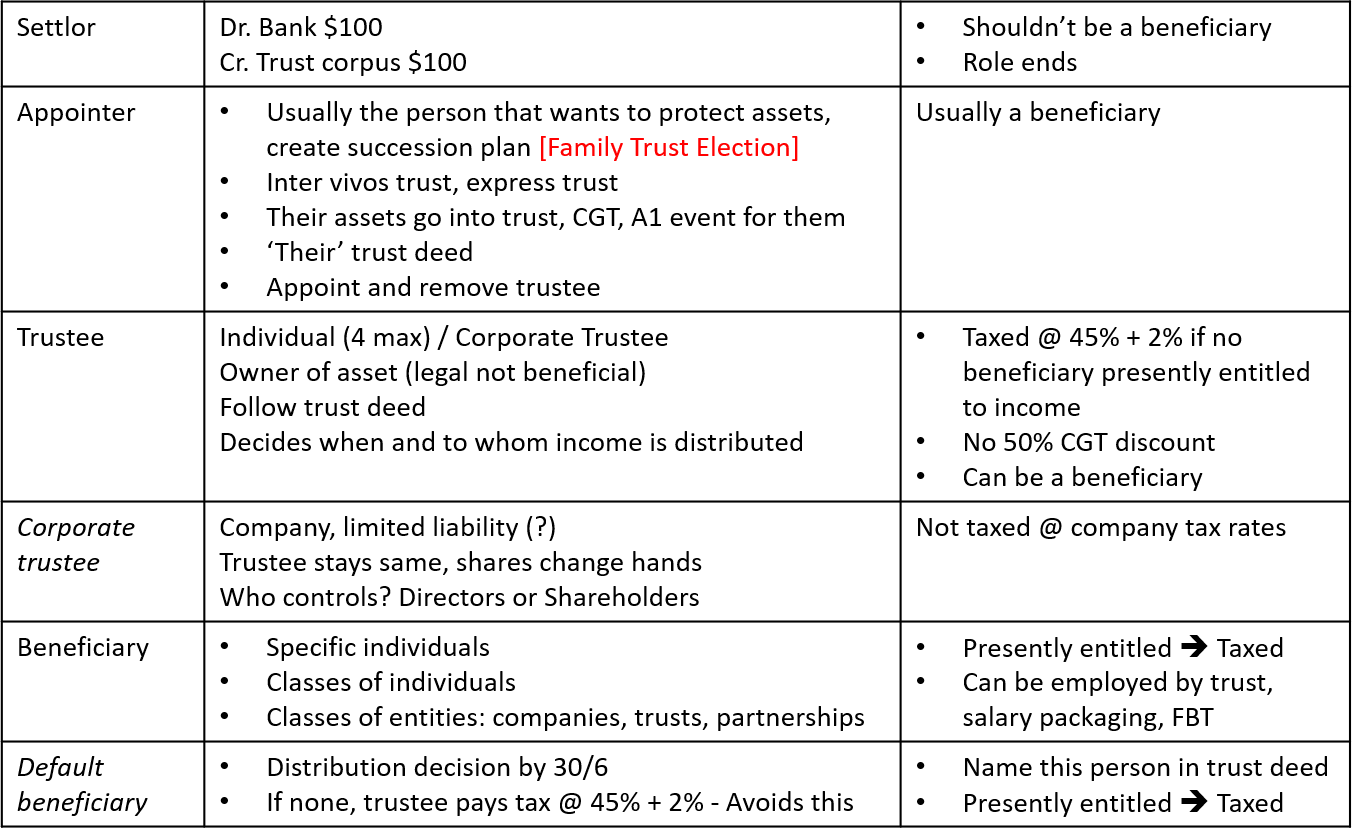 Tax rates applicable to trust income Beneficiary, presently entitled and not under a legal disability | s 97 ITAA36Individual, marginal tax rates  Franking credit, unincorporated SBE tax offset Company, 30% (or 27.5%)  Franking credits Beneficiary, presently entitled and under a legal disability | s 98 ITAA36 | Trustee pays this under 18 years of age, OR mental incapacity, OR in bankruptcyMarginal tax rates (and 6AA)  Franking credit, unincorporated SBE tax offset No beneficiary is presently entitled | s 99A or s 99 ITAA36s 99A 	 	47% (45% + 2% ML)  trustee pays thiss 90		Marginal tax rates, trust created by will or s 99A			unreasonable	Presently EntitledImmediate and present right to call for trust income and receive paymentThe result of trustee discretion (decision)Doesn’t have to be paidCan be unpaid present entitlementDistributions not physically paid by the trust to a private company beneficiary, deemed dividends, Div 7A Payment received, not necessarily equal to amount included in taxable incomeEntitled to trust incomeBut taxed on net incomeTrust Income v Net IncomeTrust income:Defined in trust deed, based on the law of trustsModern trust deeds, closer to tax concept of net incomeBut usually based on accounting principlesIncome flows to beneficiariesCapital receipts and capital gains, usually added to trust corpusNet income:Assessable income – DeductionsIncludes net capital gainIncludes franking creditsDefined in s 95(1) ITAA36What do we tax?S 97 ITAA36 – Include into the assessable income of a beneficiary who is presently entitled, a share of the income of a trust estateNot a share of net incomeWhen could trust income and net income be different?DividendsNon deductible expensesCapital allowancesCapital gainsAmendment to the trust’s net income by the ATO and additional net trust income must be distributed, which will be subject to taxPrinciple we use to deal with these differences?FCT v Bamford | Proportionate viewIncludes in the assessable income of a beneficiary the same proportion of the net income of a trustAs the proportion of trust income to which the beneficiary is presently entitledTrust income = $60,000Under the trust deed:Beneficiary A is entitled to 20% of distributable incomeBeneficiary B is entitled to 10% of distributable incomeBeneficiary C is entitled to the remaining 70%If net income = $90,000A includes 20% of $90,000 = $18,000 as assessable incomeB includes 10% of $90,000 = $9,000 as assessable incomeC includes 70% of $90,000 = $63,000 as assessable incomeDoes this work if ATO increase net income?Why would ATO increase net income?including additional assessable income, ordisallowing deductions What happens if ATO amends net income from $90,000 to $200,000?A includes extra 20% of $110,000 = $22,000 as assessable incomeB includes extra 10% of $110,000 = $11,000 as assessable incomeC includes extra 70% of $110,000 = $77,000 as assessable income5 Key Rules:  Any of these 5 will appear on the final exam 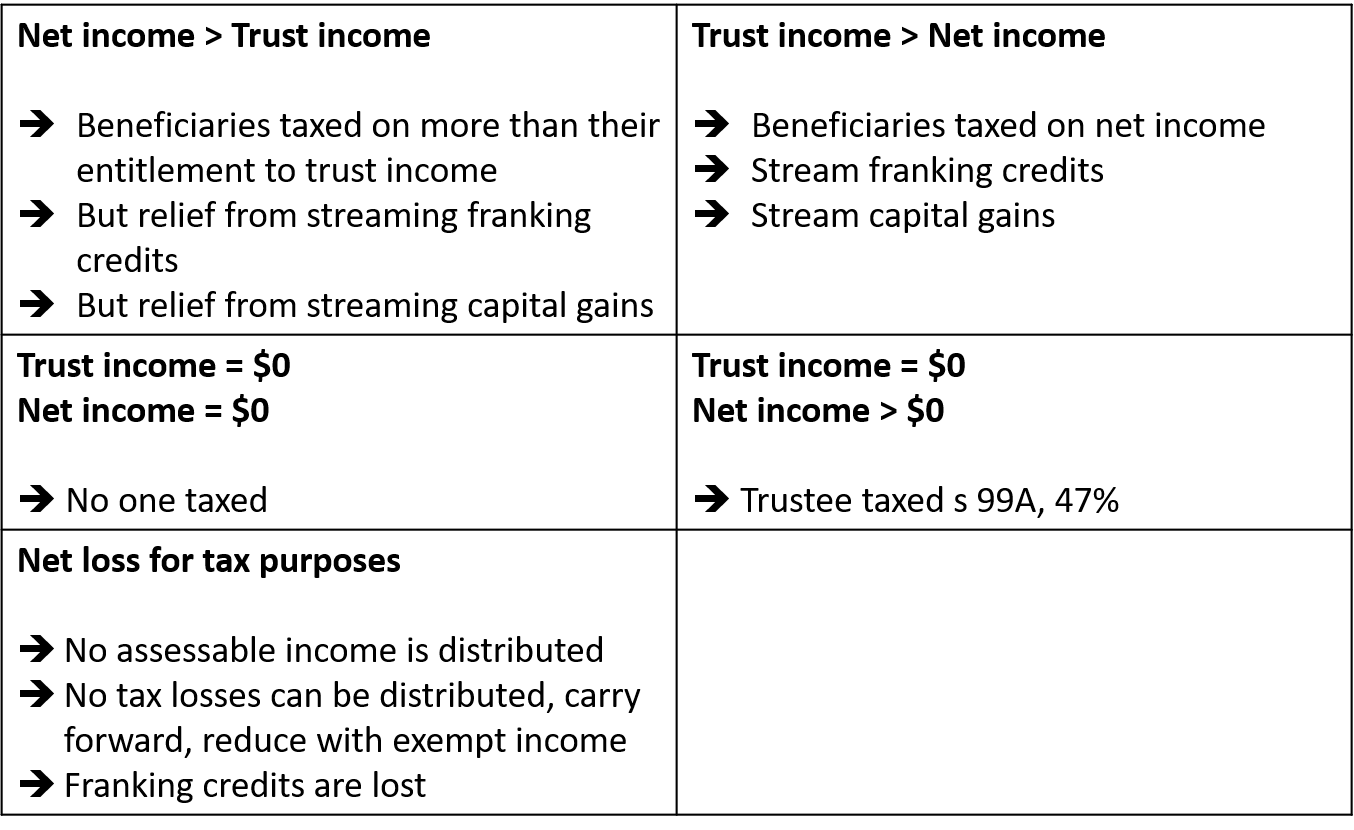 Net IncomeAssessable Income – Deductions -> Usual rulesDividends and Franking Credits | Div 207-B ITAA97Included in assessable incomeStream to particular beneficiaryModified approach to allocate distributionThis is due to the fact that franking credits are only given to the ownerCapital gains | Div 115-C ITAA97Net capital gain in assessable income-> Stream particular capital gain to particular beneficiaryModified approach to allocated distributionDo not stream CG to company because you don’t get the 50% general discount Example – TrustsExample: Discretionary TrustJames Urban set up the Urban Family Discretionary Trust in 2010. He originally transferred a number of assets to the trust. On 1 July 2018, these were the assets of the trust: Shares in BHP Billiton, Shares in Westpac, the assets of a business that operates as a restaurant. The trustee of the Urban Family Discretionary Trust is Urban Trustee Pty Ltd. James owns all of the shares in this corporate trustee. Urban Trustee Pty Ltd operates the restaurant on behalf of the trust. The accounting records reveal that trust income for the current year is as follows:Restaurant income						$100,000Less: Ongoing expenses to operate the restaurant	$  40,000Less: Accounting depreciation on a large oven 		$  10,000Plus: Dividends received from BHP Billiton		$    7,000Trust income							$  57,000The oven was purchased on 1 July 2018 for $30,000. The restaurant qualifies as a small business entity.Answer: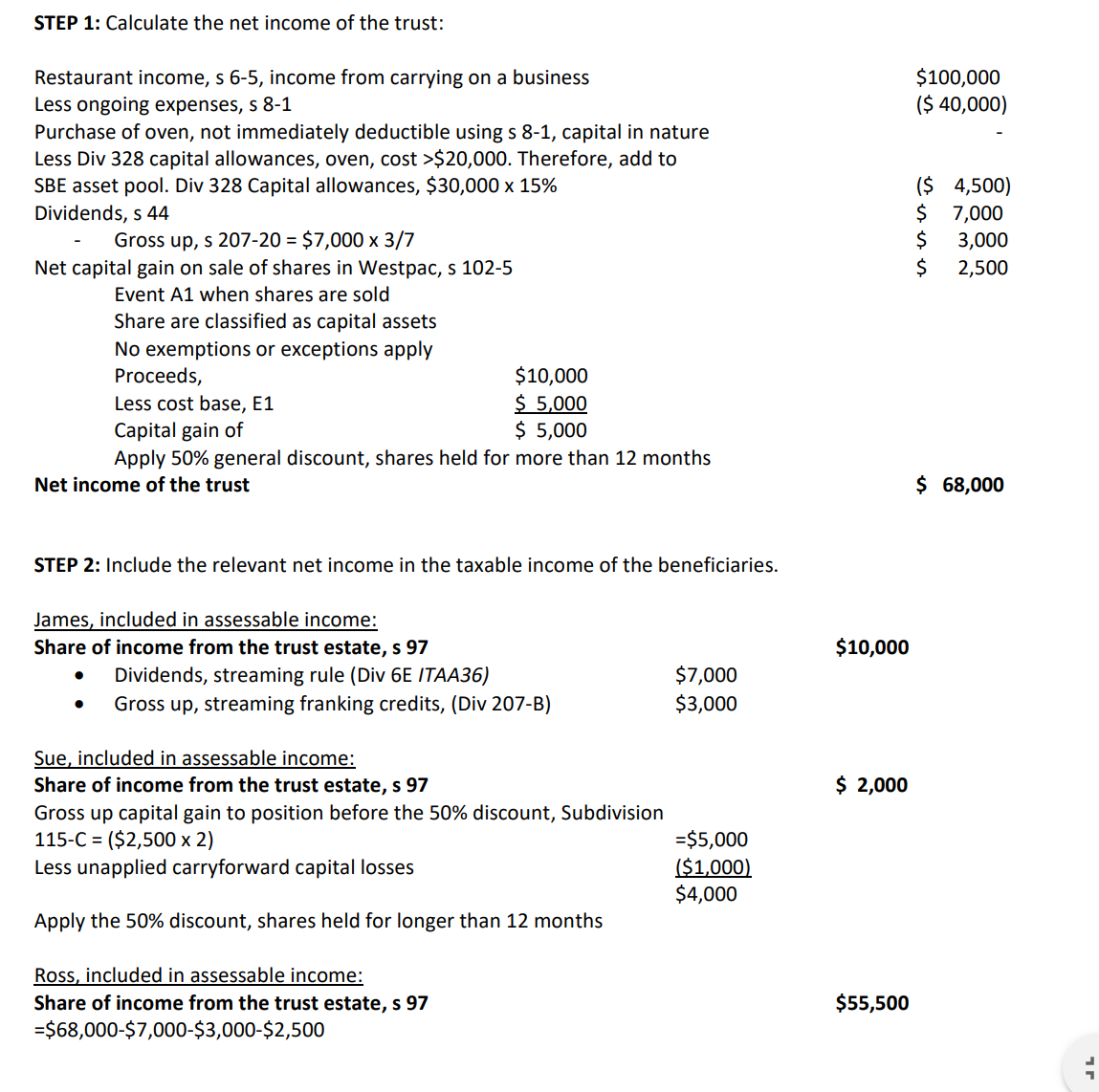 Topic 8 – GST (Week 11)LAST TWO TOPICS, STUDY NOTES ARE VERY IMPORTANTWhat is GST?A 10% goods and services tax (GST) Introduced on 1 July 2000GST replaced wholesale sales tax GST is an indirect, broad-based consumption taxSimilar taxation systems occur in around the world, often labelled as VAT (Value added tax) There are other forms of indirect taxations such as Excise, Luxury Car Tax and the Wine Equalisation Tax.  NOT EXAMINABLEExam QuestionsNo references to section numbersNo case lawProvide reasons for answersShow calculationsCalculations and short discussion questions – topic 8 case studyAbbreviate ITC (input tax credits) The ‘politics’ and global effects of GSTAllocated GST to statesAligning Australia’s GST with our trade partnersDownloads imported servicesGST on low value imports‘Tampon tax’Fighting high electricity prices Enterprises must register for GSTRegistration turnover threshold, annual turnover of $75k or more$150,000 for non-profit bodiesMay also register if:Annual turnover is < threshold Intend to carry on an enterprise in the future (this means taxi drivers/ubers) What then?Sells goods or servicesIncludes GST in price, keep a record, remit GST to ATO laterBuy goods and services and pays GST to the suppliers,Claim back the GST paid, called ITC from the ATOHow? Summarise all these GST transactions on the BASIF GST received from sales of goods and services > GST ITC, GST is payable, pay the net amount to the ATO IF GST received from sales of goods and services < GST ITC, GST is refundable, get the net amount from the ATO in cash Accounting for GST | Business Activity Statements – BAS S 31-10:The entity must lodge the activity statement within:21 Days after the end of the tax period (monthly)28 Days after the end of the tax period (Quarterly). S 31-25If the annual turnover of the entity is $20 mil or more, the entity must electronically lodge the activity statementS 33-10 Must also pay GST electronicallyCopy of BAS in reference materials folderUse accruals basis, unless apply for cash basis with turnover less than $10 milRequirements to include GST in supply of goods and services? Probably examinableRegistered fore GSTIssue a valid tax invoiceMust make taxable supplies Definition of ‘Taxable Supply’Supply of goods and services | s 9-10 GSTAConsideration = Cash or Anything of value | S 9-15 GSTAIn the course of furtherance of an Enterprise | S 9-20 GSTAConnected with indirect tax zone | s 9-25 GSTADelivered or made available to recipient in AustraliaGoods removed from AustraliaSupply of Australian landSupply done in AustraliaThrough an enterprise carried on in AustraliaRecipient of supply is an Australian Consumer Registered entity, to extend the supply is not GST free or input-taxed What to write down under exam conditions? The usual? (usual business activity, like myer selling clothes (DO NOT WRITE IN EXAM, just say it’s a taxable supply)AN element missing? Or different? Exports? Imports to Australian consumer?Taxable SupplyIs made for a GST inclusive priceTechnical perspective -> GST is 10% of value of taxable supplyValue of taxable supply = Price x 100/110 (or divide 11) Calculate GST = GST Inclusive price x 10/110Your sales on credit for a GST period is $100,000Dr Debtors 	$100,000CR sales ($100,000 /11) 		$90,909CR GST Output ($100,000 /11) 	$9,091Requirements to Claim back ITC?Creditable acquisition: Registered as an entityNeed to be registered for GST to claim ITCMakes an acquisition (tangible, intangible)For a considerationHold a valid tax invoiceCreditable purpose (or part creditable purpose) – Relates to carrying on an enterprise, not input taxed supplies, business purpose. Can only claim ITC if its for principle carrying on of businessWhat to write under exam conditions? The usual?If normal, just focus on what they can’t claim on, the exceptionsCan’t claim loss or outgoing as a deduction for Income tax? Div 26, Div 32Private use? How will you know the enterprises holds a valid tax invoice?Question says all amounts include GSTQuestion provides additional info:Large Australian companyLeading Australian retailerNationwide companyLarge equipment supplierWhy? These suppliers will be registered for gST Someone not in businessCan’t register for GST, can’t charge GST. IF THEY ARE NOT A BUSINESS, CANNOT CHARGE GST. SO DO NOT CALC FOR IT 
What does not have GST included in the price? Anything purchased from a non-GST registered sourceGST free supplies use this exact terminology in the exam Input-taxed supplies use this exact terminology in the exam GST FREE v Input-taxed -> Strong focus on who provides which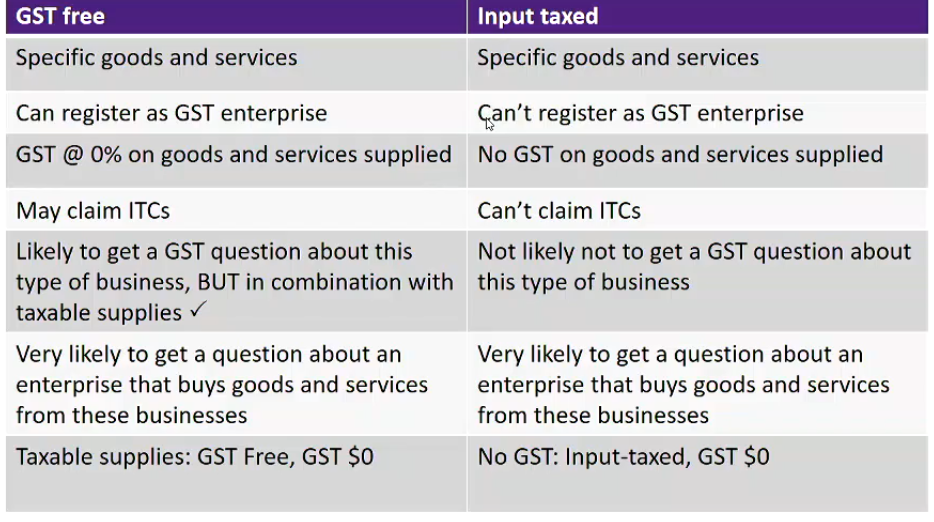 YOU WILL NOT BE ASKED A GST QUESTION ABOUT INPUT TAXED BUSINESSESIf you do get a business that procure some of their goods and services from an input taxed supplier, you need to say “this is input taxed therefore gst = 0” very few items will relate to input tax but remember that terminology when stated. 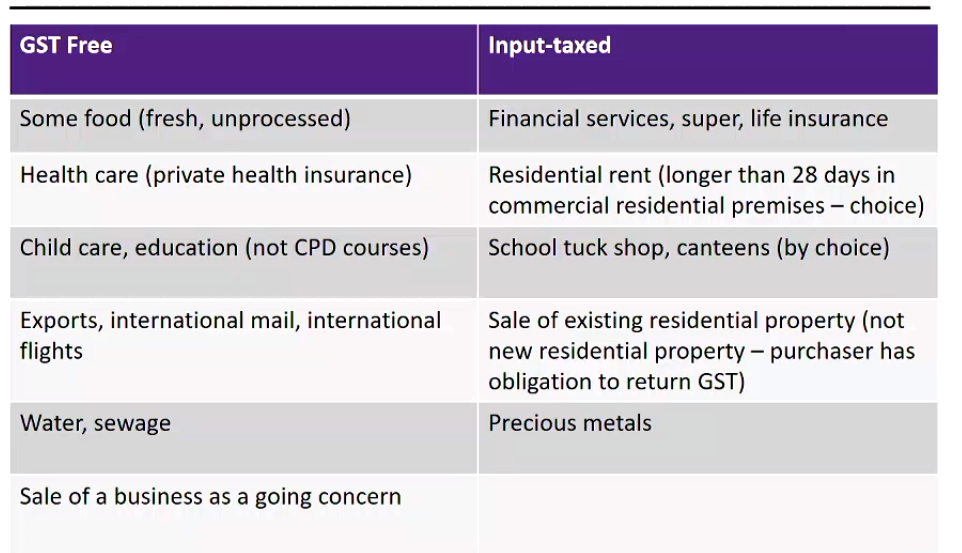 GST-free regulation driven GST food guide – exampleUncooked chicken nuggets -> gst freeMeat pie (frozen) -> taxableMilk -> gst freeFlavouried milk -> taxableDrinkign chocolate to flavour milk -> GST freeBreafkast cereal -> Gst freeBreakfast bars -> taxableGst free Water – not gst free if:In containers less than 100 litres and Artificially carbonatedAdditivesConsumed on premises Input-TaxedFinancial ServicesOpening, keeping, operating, maintaining and closing of cheque, debit card, deposit and savings accounts for accounts holdersCashing cheques and payments ordersElectronic funds transfersSupply of credit cardsA mortgage over land, premises or chattelVarious types of contracts of insuranceProviding Foreign currency InsuranceLife insurance is input-taxedPremiums can’;t include gstPayouts can’t include GSTPrivate patient hospital insurance is GST-freeGST in premiums at 0%Other insurance policies:Stock theft, damage to assets, public liability insurance, natural disastersGST included in premiumsIf insured is registered for GST, claim back input tax credits Low gross-up factor are seen in exams -> related to FBT and paying for employees insurance Taxable importation of G & STaxable importation = goods/services are imported, entered for home consumption (use in Australia)GST is payable on taxable importation:Payable by the importer – Liability to pay GST Regardless of whether GST – registered or carrying on an enterpriseBut, GST registered entity can claim back ITCs if all requirements are met for creditable importation Value of GST = 10% x (Customs duty value of goods + insurance + freight + transport to AU) Exceptions: GST Free goods (like fruit0Non-deductible expensesLow value goods to non-Australian consumer, <$1,000In exam you will probs see the above formula, multiple by 10% not 11New rules for importation of intangible goods and low value goods But, GST applicable if made to an Australian consumer Special rules for supplier’s to ‘Australian consumers’ (not business to business):Intangible suppliesLow value goodsLiability for GST is imposed on overseas supplierIntangible supplies:Consultancy, professional servicesDigitial services, Electronic distribution platforms Made to Australian consumer, then supplier registers for GST in AustraliaCharge GST, remit to ATOLow value items:<$1000, but not tobacco or alcohol, usually no GSTBut, GST applicable if made to an Australian consumer Taxable importation of Goods and ServicesRio tinto imports a machine for use in one of its mines -> Taxable importation = creditable acquisition -> claim ITCSMary imports clothes from a supplier in the UK that cost $140 -> made to Australian consumer -> Pay gst to supplier -> can’t claim ITCSArnold imports fruit -> made to Australian consumer -> but gst free -> no gst GST AdjustmentsAdjustments for changes in business circumstancesClaim additional ITCs‘Return’ ITCs over-claimed‘Get back’ GST on salesIncrease or decrease in non-taxable useExamplesBad debtsChange in the extent of the entity’s creditable purpose, more or less private usagePaying back a customer for defective products soldCar LimitLimits ITC Claimed back on acquisition$57,581EXAMPLEIf you purchase a car, and its more than $57,581, we also cap the GST. If you purchase a vehicle that’s a car and its more than 250k the gst will be on the 250k, but the ITC is capped by the $57,581. Purchase car for $250k, will take 250k/11 = GST that you paidITC will be $57,581/11 = ITC can claim back $5,235 is the max you’ll ever be able to claim back on a car Topic 9 – Fringe Benefit Tax (week 12 + 13) study notes will help with thisWhat is FBT?Tax paid by an employer on employee fringe benefitsEmployer-employee issue -> Working out how you will be paidCost-to-company – negotiation process – Combination cash, fringe benefitsFBT, using ‘cost-to-company leaves employer and employee in the same position: Whether the employee gets the non-cash benefits directly from the employer ORWhether the employee receives the equivalent cash salary and uses that to buy the non-cash benefits themselvesAssuming the top marginal tax rate applies Employer will never pay full wage + Fringe benefits Employers often limit who gets the fringe benefit, because its very expensy to set upExample’s of these structuring are page 1-9 of study notesWhat is FBT?A benefitProvided to an employee or an associate of an employeeIn respect of the employee’s employmentPaid by either:EmployerAssociate of the employer3rd party | e.g. leasing a car FBT Rate = 47%FBT years from 1 April 2018 to 31 March 2019FBT focuses on value of private useReimbursement, paying back the employee for specific expenseNon-cash -> being assets, service uses of assets use of facilitiesPaying expenses for employee FBT pulls together Income tax law, FBT and GSTWATCH FOR DATES, all dates fit within income tax year. So be careful because FBT dates are different Analyse tradeoff, would you rather get taxted highly for FB or just paid yourself and then you just buy itIn FBT questions:Salary or wages
allowancesExempt fringe benefits‘Excluded from the definition of fringe benefits, no FBT payable’S 136 (1) FBTAACite specific section numbers -> Topic 9 study notesIn taxable income questions for employee:Fringe benefits exempt from income tax, s 23L ITAA36In taxable income questions for employer:FBT, Deductible, s8-1Cost of providing FBT -> s8-1 or Div 40/328 If your employer is giving you something, and you don’t have to give proof then it is an allowance is you have to prove it with a receipt it is a fringe benefit 6 Step processIdentify the fringe benefit categoryDoes an exemption apply to the FB What is the taxable value of the FB if it is not exempt?Is there any possibility of reducing the taxable value?Gross up the final table value to work out taxable amount?Add the grossed up taxable amounts and multiple by the FBT rate of 47%STEP 1-4 MUST BE REPEATED FOR EACH SEPARATE FRINGE BENEFITStep 6, gross up all of them, then just total them. Once you have a total, it’s easier to just multiply that by 47%LOOK AT THE FUCKING STUDY NOTES YOU DUMB FUCKING BITCHTHERE ARE A FEW SECTIONS THAT NEED TO BE REFERENCED IN FBT, CAN BE FOUND IN STUDY NOTESCan only use fringe benefit, if it gives you a private benefit. Step 1 – Identify the fringe benefit category13 Categories focused on Car fringe benefits | Div 2Car as definedLow capacity of less than 1 tonne, and carries less than 9 passengersAccess to vehicle owned by employer, or leased by employerEven if you rarely actually use it privatelyEven if employer’s logo is on itEven if parked in garage, or at airportValue private useUsually for execs and travelling sales peopleLoan fringe benefits | Div 4Borrow money from employer at <5.20% (only FBT if less than 5.2%)Expense payment fringe benefits | Div 5Employee or associate pays gets reimbursedEmployer pays an expense on behalf of an employeeExamples:School fees, GST free, all privateGym fees, GST, all privatephone bill, GST, could have combination private and business, target private use Petrol with your own car, GST, could have combination private and business, target private use THIS IS GOOD IF YOUR EMPLOYER IS THE GOVERNMENT (they’re not fucking taxing themselves are they ya bloody dumbass)Property fringe benefits | Div 11An employer provides an employee with propertyAn employer provides goods to an employee free of chargeAn employer provides goods to an employee at a discountAN employee consumes goods on the employer’s premisesAn employer pays for entertainments costs (food and drinks) off the business premises (rather than reimbursing the employee, which will result in an expense payment fringe benefit) -> Meal at a restaurantResidual fringe benefits | Div 12Anything not captured in other categoriesUse of employer’s assetsProviding a service to the employee at no/low costUse of a vehicle not a carPriority access to child care servicesUsing an employer’s gym facilitiesWaiver of loan establishment feesSubject to GST, it is not input-taxed Meal entertainment fringe benefits | Div 9AUsually, food is not deductible, however it can be fringe benefited (this is use for senior partners, who take clients out to lunch). Entertainment by way of food or drinkAccommodation or travel in connection with entertainment by way of food or drink A reimbursement of expenses incurred by an employee in relation to the above expense AND  Employer elects to classify as meal entertainment fringe benefit using DIV 9AEXAM QUESTION WILL STATE IF PERSON HAS ELECTED DIV 9AThink like, really lavish meals and shit Step 2 – Does an exemption to the fringe benefit? Specific CategoriesCar FB Very Few – PoTL 2019Loan FB If terms of loan = to publicExpense payment FB ‘No private use declaration’Property FBTo Employee, consumed on employer’s premises on working day, even if a social event Residual FB  (mostly big ticket items, smaller tings are ignored) Yes, several. E.g. – study notesUse of toilets at workVending machines at workPrivate use of employer’s equipment at workMeal entertainment – no bitch Work-related items -> item given to employee, or use of an item, or reimbursed:S 58X Used primarily for work purposes (chiefly, principally) Categories: Portable electronic device (mobile phone, laptop)Item of computer softwareProtective clothing required for employmentBriefcaseTools of trade One item of each type per employee per FBT year – SBE exception (<$10mil)Employee is unable to claim a deduction for any depreciation on an FBT exempt itemEmployer can claim a deduction, s 8-1 or capital allowances Was the main purpose work? If so, then its all good. They don’t have to LWAYS use it for work.Membership fees and subscriptions, s58Yairline aiport lounges membership (only if they travel)professional or trade journals subscriptionsSingle-trip taxi travels 58Z basically, if you have to work late because of work, work can play for a taxi and you can get an exceptionEmergency Assistance if there is like a tornado, fire, flood, if work steps in to help, you don’t have to pay the tax. Step 2 | is the fringe benefit wholly exempt?Yes -> No FBT. AN exempt fringe benfit is not a fringe benefit FBTAA, s136(1), definition for fringe benefit, para (g) NO -> Need to determine taxable value of the relevant FBdifferent rules for each categorysummary, essential Car Fringe Benefits ValueTaxable value, using either:Statutory formula methodCost Basis (Operating cost method)They need to be keeping a logbook and very strict recordsEmployer can choose whichever method yields the lowest taxable valueMust specifically elect to use the operating cost method Car Fringe Benefits -> Statutory FormulaTaxable value = A x B (C / D) – EA = Base value of the car. Includes:Purchase costDealer delivery chargesGST, LCTDeduct trade in values or amounts paid by employeeExcludes: registration, insurance, extended warranty costsIF car is leased, base value = Market value of car at start of leaseCan reduce base value by one third after four yearsB = the statutory fraction = 20%The number of days in FBT year when car was available for private use by employee(s)Number of days in the FBT yearEmployee contributionsThis $ value, tax deduction for employeeMix of private and business purposes, only deduct business related Example: An employer purchases a car for $30,000 including GST on 1 October 2018, gives its use to an employee from that day. The employee pays fuel costs of $1,000 and provides their employer with the necessary declaration.Taxable value: = A x B x (C ÷ D) – E= $30,000 x 20% x (182 ÷ 365) - $1,000= $1,992IF IN EXAM, WORTH LIKE 5/6 MARKSCar Fringe benefits -> Cost Basis MethodTaxable Value = (C x [100% -BP] ) – RC = Total operating costsBP = The percentage business use | Log BookR = The employee contributionsMay provide a lower taxable value than Statutory Method if high level of business useOnly use if specifically choose this methodTotal operating costs:Actual costs, e.g. insurance, fuel, leasing costs+ If employer owns the carDeemed depreciation= 25% x depreciated value x # days available/365 Car limit doesn’t applyYear 1 = Cost + GST + LCT + delivery charges, excludes registration and insuranceYear 2 = Use diminishing valueDeemed interestDepreciated value beginning of year x 5.20% x # days available/365 Example:Employer purchases a car on 1 January 2018 for $20,000 (GST incl.), and makes it available to an employee from that date. During the 2019 FBT year, fuel, insurance, registration and repairs costs total $6,000 (GST incl.). Employee keeps a logbook – uses car 70% for work purposes. Employee pays for $1,000 in fuel and provides employer with declaration. Taxable value 2019 FBT year?The depreciated value at 1 April 2018: = $20,000 – ($20,000 x 25% x 90/365)= $20,000 - $1,233 = $18,767Taxable value = [C x (100% - BP)] – R= [($6,000 + ($18,767 x 25%) + ($18,767 x 5.20%)) x 30%] - $1,000= [($6,000 + $4,692 + $976) x 30%] - $1,000= $2,500CAN ONLY USE THIS, IF EMPLYOER ELECTS THIS METHODLoan Fringe Benefit Shareholder and employee?Deemed dividends, DIV 7A, not a fringe benefit if linked to sharesShareholders CAN’T get fringe benefits. Practical implication of FBT legislationDaily BalanceLoan Balance x (5.20% - interest rate charged) x Days of loan/365Expense Payment Fringe BenefitsEmployer reimburses or pays expenses of an employee or associate for example:Home telephoneTrain faresHolidaysSchool feesRoad tools if associated with private use of work-related car -> travel to and from workTaxable value = usually the amount paid, unless an in-house expense payment fringe benefitIn house = goods and service usually provided by the employerTaxable value of in-house = 75% of lowest price charged to public Property Fringe BenefitEmployer buys capital assets gives ownership to employeeEmployer buys goods, employee uses it upEmployer buys food and drinks, employee uses it upSells goods to employee at discount External property fringe benefit = price paid In-house property fringe benefit:Manufactured, produced, processed or treated by the employer + employer sells to a manufacturer, wholesaler or retailerLowest arm’s length price at which property is soldManufactured, produced, processed or treated by the employer + employer usually sells products directly to the public 75% of lowest arm’s length price at which the property is sold to publicPurchased by employer + ordinarily sold to the public, lesser of:Cost of propertySelling price Go to Case study #1 about periwinkle, this combines prop fb in manufacturing environment, with another exemption Employer provides food (and drink) to employees or associates of employeesResidual fringe benefit value will be given in the exam Three different fringe benefits may arise:Expense Payment Fringe Benefit = usually when reimbursing the employee Property Fringe Benefit = When employer pays directly (at/away from premises, irrespective of whether a party or not) Meal Entertainment Fringe Benefit = DIV 9A FBTAAMust elect to use DIV9AIf chosen it applies to the whole of the relevant FBT yearCan impact on Minor Fringe Benefit Exemption and income tax deduction for providing fringe benefit If question says 9A, just treat as 9A, if it doesn’t pick either prop FB or 9A ( can never be both) Meal Entertainment Fringe Benefit ATO TR97/17Why the food or drink is provided?As refreshment (e.g. morning tea for employees) will not be entertainmentIn a social situation (e.g. lunch at a restaurant) will be classified as entertainmentWhat type of food or drink is provided?Morning or afternoon tea, sandwiches or light meals are unlikely to constitute entertainmentWhile a three-course meal will constitute entertainmentWhen is the food or drink provided?Food or drink provided during work hours, during overtime or while an employee is travelling is less likely to be entertainmentWhere is the food or drink provided?Provided at the employer’s premises is less likely to be entertainmentProvided at a hotel, restaurant or café are more likely to be classified as entertainmentMeal entertainment Fringe BenefitEmployer chooses Div 9ABusiness lunches and drinks and staff social functions such as Christmas parties, staff golf days and farewell functionsTickets to sporting or theatrical events, sightseeing tours or holidaysAccommodation and travel in connection with entertaining clients and/or employees over a weekend at a tourist resortMeal entertainment fringe benefit and income taxMost meal entertainment costs will not be deductible, s 32-5May be deductible if provided as fringe benefit, s 32-20Can’t be deductible if exempt fringe benefitDepends on how expenditure is treated for FBT purposesStudy Div 32, ITAA97Summary of meal entertainment for FBT in Study NotesDiv 9A Meal Entertainment Fringe Benefit Two Methods50/50 split  applies automatically50% of meal entertainment will be subject to FBTBut cannot apply the minor fringe benefit exemption50% of the cost will be deductible for Income TaxFBT on meal entertainment will be deductible for Income TaxClaim back input tax credits on 50% of cost12 week register -> only applies if employer elects to useUsed to obtain a higher % than 50% for employees present Or to access the minor fringe benefit exemptionEmployee’s cost of the meal will be deductible for Income TaxFBT on meal entertainment will be deductible for Income TaxExample | Dinner at restaurant, cost at >$300If paid by employer:Property fringe benefitNot exempt, as not at employer’s premisesTaxable value for FBT = price paid FBT and costs of dinner (less GST ITC claimed) = deductible, s 32-20 If paid by employee and reimbursed by employer:Expense payment fringe benefitNot exempt Taxable value for FBT = price paid FBT and costs of dinner (less GST ITC claimed) = deductible, s 32-20 Meal entertainment fringe benefit, employer elects Div 9A:No register, use 50:50 methodTaxable value for FBT = 50% of price paidDeductible is FBT and 50% of costs after GST claimed on 50% Example | Dinner at restaurant, cost <$300, Infrequent If paid by employer:Property fringe benefitMinor fringe benefit, exempt fringe benefit, no FBT payable$0 deductible for Income Tax due to s 32-5Exemption in s32-20 does not apply. An exempt fringe benefit is not a fringe benefitIf paid by employee and reimbursed by employer:Expense payment fringe benefitMinor fringe benefit, exempt fringe benefit, no FBT payable$0 deductible for Income Tax due to s 32-5Exemption in s32-20 does not apply. An exempt fringe benefit is not a fringe benefitMeal entertainment fringe benefit, employer elects Div 9A:No register use 50:50 method, therefore minor fringe benefit rule doesn’t applyTaxable value for FBT = 50% of price paidDeductible is FBT and 50% of costs after GST claimed on 50% Step 4 = Possible to reduce the Taxable Value?Recipient’s contributionUsually assessable income to the employerRaise GST on the amount received, if registered for GSTDoes not apply to car fringe benefitDoes not apply to loan fringe benefitOtherwise deductible ruleThe employee could have claimed a tax deduction if they had incurred the cost themselvesOnly applies to one-time-only deductions -> not depreciationDoes not apply to car fringe benefitPhone bill? Gym fees? Interest on loan? If used item to produce assessable income, then you can use the deductible rule. Cannot be used for Gym fees (because private and domestic in nature), unrelated to assessable income Interest on loan, may be able to use deductible loan, -> if they used this loan to buy shares and get dividends they’d be getting assessable income, however if for private and domestic use cannot apply.Minor benefits exemption of $300Section 58P | FBTAADoes not apply if in-house benefits exemption appliesDoes not apply to car fringe benefitsDoes not apply to loan fringe benefits Does not apply to 50:50 method for meal entertainment Consider each individual fringe benefit, per person basisApplies to infrequent and irregular (or when unreasonable to apply)Expense payment benefitsProperty benefitsResidual benefitsMeal entertainment benefits using register method Basically, if its less than $300 and its irregular, you can use this exemptionIn house benefit exemption of $1000Similar goods and services to usually soldAvailable for each employee over full yearFirst $1000 exemptDoes not apply to car fringe benefitDoes not apply to minor fringe benefit exemptionDoes not apply to loan fringe benefitIn an exam situation…Consider the individual employee’s situation over whole yearReduce value of in-house benefits by max of $1000FBT case study Step 5 = Gross up taxable value of each benefitLiterally just take the value, don’t question it bruhGross up = multiply taxable value with a factorLinks to GSTUnderlying benefit includes GST, Type 1¸use 2.0802Underlying benefit is GST free or input taxed, Type 2 use 1.8868Example: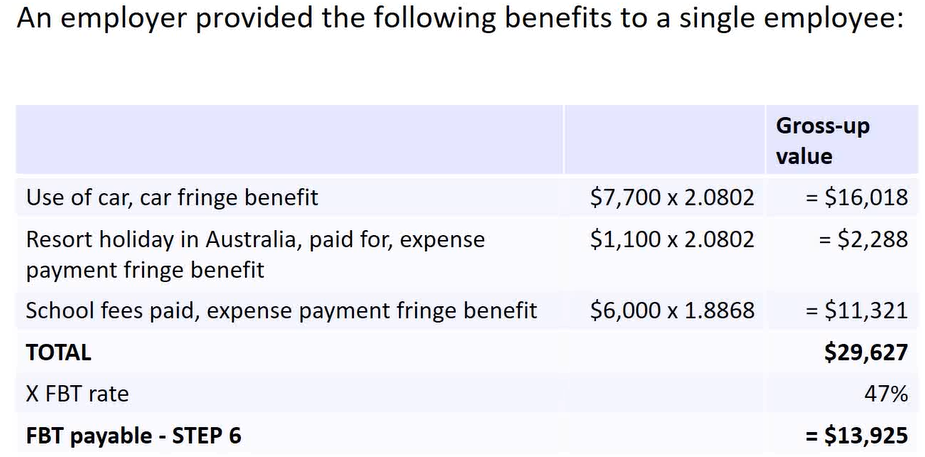 Link with income tax and GST The net cost to the employer is:Type 1 = Actual cost of the benefit (s 8-1 or capital allowances) + FBT (s 8-1) – GST input tax creditType 2 = Actual cost of the benefit (s 8-1 or capital allowances) + FBT (s 8-1)Otherwise deductible rules exampleWork entitlements of managing director of RM Willaims: Memberships fees to CA ANZYes deductible, you can deduct it personally under s8-1 as its required for assessable income -> therefore otherwise deductible rule applies.Airport loungeYes deduction, it’s an exemptionCPD seminiars, including accommodation Yes deductible, its required for job5 pairs of RM williamsNo, its personal or domestic -> therefore you can claim FBT, it becomes a property fringe benefit.  (because the company makes the shoes) Wouldn’t be able to get out of it, from usual rules. But because RM William makes it, you can reduce it by the first $1000CASE STUDY 1 – BATH TUB, LOOK AT (it explains this better)4 return air tickets No, its frequent yearly Car rental in Brisbane from longreach, No that’s a fringe benefitComputerOtherwise deductible, can’t be usedBUT 58X can, (this is used in step 2, not step 4)Think about ti this way, if you’re employing brilliant people and need to pay them for things that’ll help them work. It’s probably deductible under fbtLink with income tax and gstCost of providing FB, deductible, s8-1/capital allowancesExcludes GST if able to claim back ITCs from deductionCan claim back ITCs even if employee originally paidOther expenses generally not deductibles becomes deductibles when provided as a fringe benefit include: HELP repayments, 26-20Relative’s travel expenses, s 26-30Recreational club expenses, s 26-45IF someone took out personally a golf membership, he wouldn’t get a deduction under, s26-45, for a business it would be a cost of employment which makes it a fringe benefit. Leisure facility expenses, 26-50Entertainment, Div 32Any of the above, can be fringe benefited FBT taxable value = Include GST (unless GST free or input taxed) Income Tax deductions = Excludes GST if claimed back ITCsEmployer reimburses employee for his telephone account of $440FBT taxable value = $440Gross up, Type 1 @ 2.0802FBT Payable @47% = $430Deduction Income Tax, s 8-1$400 ($440 x 10/110) + $430 of FBTClaim back GST input tax credits, $440 x 10/110 = $40EVERY FBT CALCULATION INCLUDES, GST, CLAIM BACK ITC AT THE END IF IT DOESN’T Income tax questionPurely fbt questionGST question All 3 questions open for final exam Tute 9 1, calc taxable income all amoutns include gst look at thisFOR TRUSTS IN THE EXAM, ONLY US ETHE 4 DIVISIONS LISTED IN STUDY NOTES, NO MORE NEEDED FOR TRADING STOCKWhen given two types of stock, do not total the CP, MSV and RV and then work out the trading stock, must be done for each individual stock item READ POTLin final examFor final exam, topic 3 you must state characteristic of s6-5no long ass questions about income (no whitfords or myers)Date TableTo calc arbitrary dates, use this as a point of reference, then subtract (Date -1) from point in table. E.g. Aug 10 would be (10-1) = 9 days, therefore (334-9) = 325 days to FY.FY 19-20 is a fucking leap year btw (so add 1 day to each of these if it’s a 19-20 q)FBT Year runs from April 1 to March 31 (start is April 1)MonthDaysTime to start of FY (from the 1st)Time to FBT year (From the 1st)Jan3118190Feb28/2915059Mar3112231Apr30910May3161335Jun3030304Jul310274Aug31334243Sept30303212Oct31273182Nov30242151Dec31212121